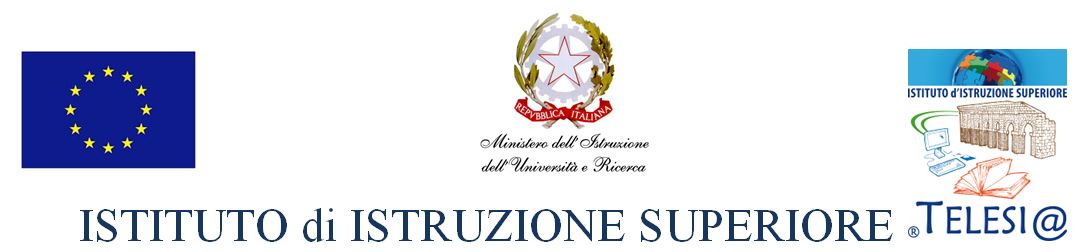 Via Caio Ponzio Telesino, 26 – 82037 Telese Terme (BN) – tel.0824 976246 - fax 0824 975029Codice scuola: BNIS00200T – e-mail: bnis00200t@istruzione.it – sito web www.iistelese.ite-mail cert.: bnis00200t@pec.istruzione.it – CF: 81002120624 –  Cod.Unic.Uff.: UFSIXA LICEO SCIENTIFICO  - LICEO SCIENZE APPLICATE - LICEO CLASSICO - LICEO CLASSICO INTERNAZIONALE QUADRIENNALELICEO LINGUISTICO ESABAC – LICEO LINGUISTICO - LICEO ECONOMICO SOCIALE - INDIRIZZO PROFESSIONALE DIPARTIMENTO DI MATEMATICAVerbale n.2Il giorno 12 del mese di settembre 2017, alle ore 8.30, nella sede di Viale Minieri dell’IIS Telesi@, si è riunito il Dipartimento di matematica di tutti gli indirizzi per  discutere il seguente OdG: monitoraggio e verifica delle prove comuni dell’anno precedente  test d’ingresso(cfr: Quadro prove comuni in Area riservata)  ipotesi prove intermedie anno corrente  Partecipano alla seduta i docenti: Zotti N., Casale R., Giaquinto G., Norelli M., Di Vico G., Di Santo A.M., Cusano A., Pisaniello A., De Libero E., Mongillo C., Campagnano A., D’Onofrio A., Del Prete M., Conte G., Di Paola C., Ferraro N., Sardiello E., Romano E..Presiede, in qualità di responsabile dipartimentale, la proff. Ferraro N., in quanto la prof. Pigna M.T. è impegnata in altre attività scolastiche.Assume le funzioni di segretario il prof. Ferraro.Relativamente alle prove intermedie il dipartimento, dopo ampia discussione, nel rispetto del quadro delle prove comuni per classi parallele (RAV e PdM), fissa i seguenti argomenti oggetto delle prove da somministrare:Le prove intermedie di Matematica e di Fisica relative al secondo biennio si effettueranno solo nel Liceo Scientifico e nel Liceo opzione Scienze Applicate essendo materie caratterizzanti gli indirizzi.MATEMATICAFISICAA conclusione: il prof D’Onofrio A. comunica al dipartimento di voler attuare sul biennio il La.Pro.Di. dal titolo: Energie alternative e sul secondo biennio il La.Pro.Di. dal titolo: Dotazione archeometrica. la prof Di Paola C., per  l’indirizzo professionale,  comunica di voler attuare il La.Pro.Di.: Campane, matematica e note musicaliLetto, approvato e sottoscritto il presente verbale, la seduta è tolta alle ore 12.30.Il Segretario                                                                                                             I Coordinatori                                               Ingresso Intermedia Finale Classi PrimeSIGli insiemiIl calcolo letteraleElementi di geometria euclideaI polinomiI prodotti notevoliClassi Secondeequazioni e problemi di I gradoEquiestensione e areeLa circonferenzaI.N.V.A.L.S.I.Ingresso Intermedia Finale Classi terzeNOGeometria analiticaLe funzioni elementariProdotti finaliLa.Pro.Di.A.S.L. (Compiti di realtàperCertificazione delleCompetenze)*Classi quarteFunzioni esponenzialiFunzioni logaritmicheElementi di trigonometriaProdotti finaliLa.Pro.Di.A.S.L. (Compiti di realtàperCertificazione delleCompetenze)*Ingresso Intermedia Finale Classi terzeNODinamica del punto materialeProdotti finaliLa.Pro.Di.A.S.L. (Compiti di realtàperCertificazione delleCompetenze)*Classi quarteOnde Campo elettricoProdotti finaliLa.Pro.Di.A.S.L. (Compiti di realtàperCertificazione delleCompetenze)*